Добрый день.Мы хотели бы предложить Вам инвестиционный проект в области строительства.Цель: получение инвестиционных ресурсов, на покупку участка и ведение на нем малоэтажного строительства и ИЖС.Стоимость земельного участка, площадью 92 106 м2, составляет 50 000 000 рублей. Участок расположен: РФ, Ставропольский край, Минеральные воды. Участок находится в месте перспективной застройки, живописном уголке города Минеральные воды. В шаговой доступности располагаются школа и детский сад. На территории имеются все необходимые коммуникации.       Планируются несколько вариантов освоения участка.1 вариант – раздел и продажа участков.Имеющийся участок можно разделить на 130 участков ИЖС площадью 600 м2. Продажа в ценах 2018 года будет составлять около 1 000 000 рублей за 1 участок. Стоимость раздела на участки составит 10 000 000 рублей, (проект планировки, проект межевания, топографическая съёмка, кадастровый учет и регистрация)ИТОГО: стоимость проекта составит ориентировочно 60 000 000 рублей.Выручка от реализации в текущих ценах 2018 года составит 130 000 000 рублей.Прибыль без учета налогообложения составит 70 000 000 рублей.Срок окупаемости – 4 года.2 вариант – разделение и продажа участков, а также строительство 3-х этажных многоквартирных домов.Имеющийся участок можно разделить на 80 жилых участков площадью 600 м2. Продажа в ценах 2018 года будет составлять около 1 000 000 рублей за 1 участок. Каждый из 4х многоквартирных домов будет состоять из 50 квартир средней квадратурой 50 м2. Продажа в ценах 2018 года будет составлять около за 30 000 рублей за 1 м2.Стоимость раздела на участки составит 10 000 000 рублей, (проект планировки, проект межевания, топографическая съёмка, кадастровый учет и регистрация)       Стоимость строительства 3х-этажных многоквартирных домов в количестве 4х штук составит 200 000 000 рублей.ИТОГО: себестоимость проекта составит ориентировочно 260 000 000 рублей.Выручка от реализации в текущих ценах 2018 года составит 380 000 000 рублей.Прибыль без учета налогообложения составит 120 00 000 рублей.Срок окупаемости – 6 лет.Также можем предложить долгосрочный проект по застройке всего участка, который можем обсудить. Ждем дальнейшей работы.  Телефон: 8(928) 199-00-00Email: Public-RF@Yandex.ru. 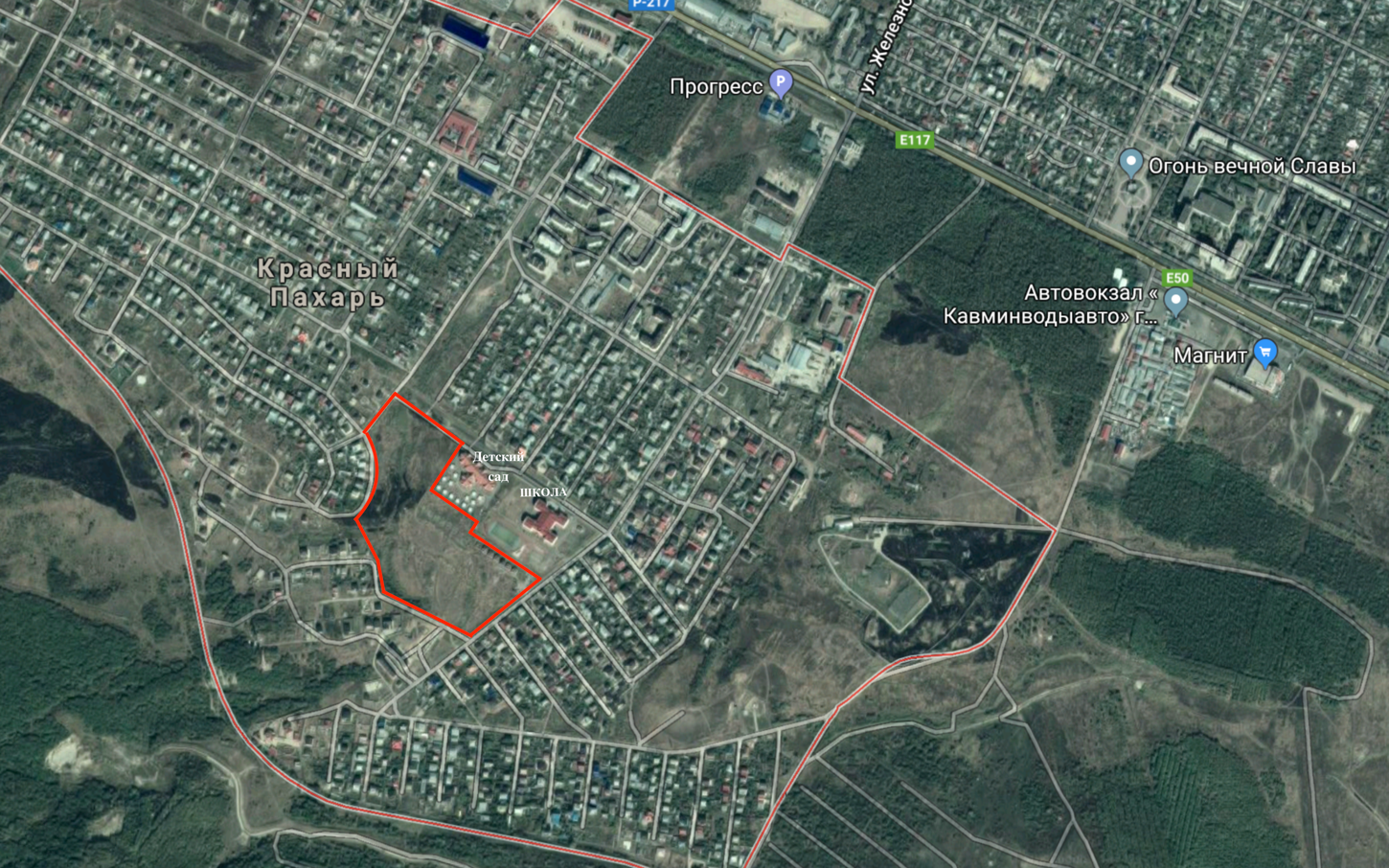 